Lesson 12: Applications of Arithmetic with Powers of 10Let's use powers of 10 to help us make calculations with large and small numbers. 12.1: What Information Do You Need?What information would you need to answer these questions?How many meter sticks does it take to equal the mass of the Moon?If all of these meter sticks were lined up end to end, would they reach the Moon?12.2: Meter Sticks to the MoonHow many meter sticks does it take to equal the mass of the Moon? Explain or show your reasoning.Label the number line and plot your answer for the number of meter sticks.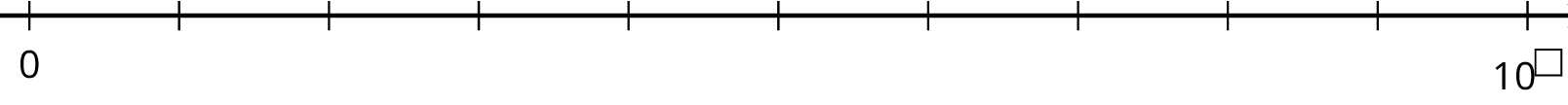 If you took all the meter sticks from the last question and lined them up end to end, will they reach the Moon? Will they reach beyond the Moon? If yes, how many times farther will they reach? Explain your reasoning.One light year is approximately  meters. How many light years away would the meter sticks reach? Label the number line and plot your answer.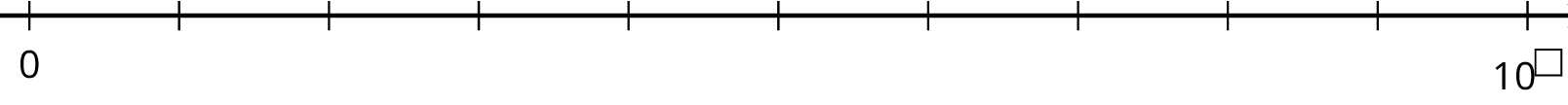 Are you ready for more?Here is a problem that will take multiple steps to solve. You may not know all the facts you need to solve the problem. That is okay. Take a guess at reasonable answers to anything you don’t know. Your final answer will be an estimate.If everyone alive on Earth right now stood very close together, how much area would they take up?12.3: That’s a Tall Stack of CashIn 2016, the Burj Khalifa was the tallest building in the world. It was very expensive to build.Consider the question: Which is taller, the Burj Khalifa or a stack of the money it cost to build the Burj Khalifa?What information would you need to be able to solve the problem?Record the information your teacher shares with the class.



 Answer the question “Which is taller, the Burj Khalifa or a stack of the money it cost to build the Burj Khalifa?” and explain or show your reasoning.



 Decide what power of 10 to use to label the rightmost tick mark of the number line, and plot the height of the stack of money and the height of the Burj Khalifa.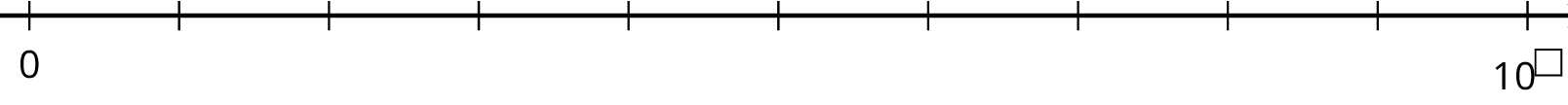 Which has more mass, the Burj Khalifa or the mass of the pennies it cost to build the Burj Khalifa? What information do you need to answer this?


 Decide what power of 10 to use to label the rightmost tick mark of the number line, and plot the mass of the Burj Khalifa and the mass of the pennies it cost to build the Burj Khalifa.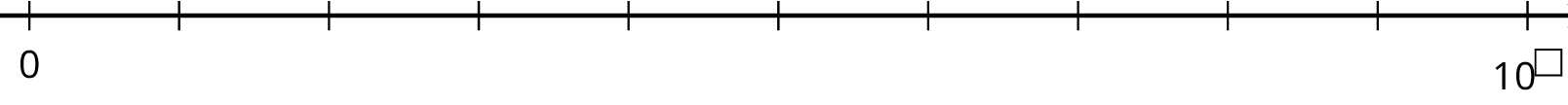 Lesson 12 SummaryPowers of 10 can be helpful for making calculations with large or small numbers. For example, in 2014, the United States had318,586,495 people who used the equivalent of2,203,799,778,107kilograms of oil in energy. The amount of energy per person is the total energy divided by the total number of people. We can use powers of 10 to estimate the total energy as  and the population as  So the amount of energy per person in the U.S. is roughly  That is the equivalent of  kilograms of oil in energy. That’s a lot of energy—the equivalent of almost 7,000 kilograms of oil per person!In general, when we want to perform arithmetic with very large or small quantities, estimating with powers of 10 and using exponent rules can help simplify the process. If we wanted to find the exact quotient of 2,203,799,778,107 by 318,586,495, then using powers of 10 would not simplify the calculation.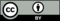 © CC BY Open Up Resources. Adaptations CC BY IM.